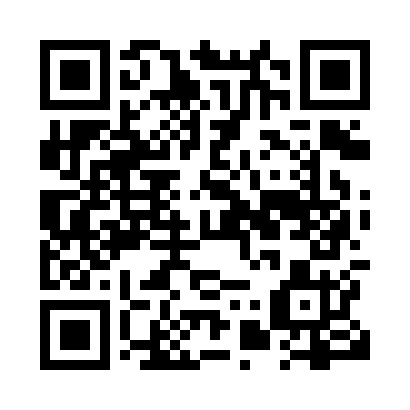 Prayer times for Storie, Ontario, CanadaMon 1 Jul 2024 - Wed 31 Jul 2024High Latitude Method: Angle Based RulePrayer Calculation Method: Islamic Society of North AmericaAsar Calculation Method: HanafiPrayer times provided by https://www.salahtimes.comDateDayFajrSunriseDhuhrAsrMaghribIsha1Mon3:305:311:226:469:1211:132Tue3:315:321:226:469:1211:123Wed3:325:321:226:469:1211:114Thu3:345:331:226:469:1111:115Fri3:355:341:236:469:1111:106Sat3:365:351:236:459:1111:097Sun3:375:351:236:459:1011:088Mon3:385:361:236:459:1011:079Tue3:405:371:236:459:0911:0610Wed3:415:381:236:459:0911:0511Thu3:435:391:236:449:0811:0412Fri3:445:401:246:449:0711:0213Sat3:465:401:246:449:0711:0114Sun3:475:411:246:439:0611:0015Mon3:495:421:246:439:0510:5816Tue3:505:431:246:439:0410:5717Wed3:525:441:246:429:0310:5518Thu3:545:451:246:429:0310:5419Fri3:555:461:246:419:0210:5220Sat3:575:471:246:419:0110:5121Sun3:595:481:246:409:0010:4922Mon4:005:491:246:408:5910:4723Tue4:025:511:246:398:5810:4624Wed4:045:521:246:398:5710:4425Thu4:065:531:246:388:5510:4226Fri4:075:541:246:378:5410:4027Sat4:095:551:246:378:5310:3928Sun4:115:561:246:368:5210:3729Mon4:135:571:246:358:5110:3530Tue4:155:591:246:348:4910:3331Wed4:166:001:246:338:4810:31